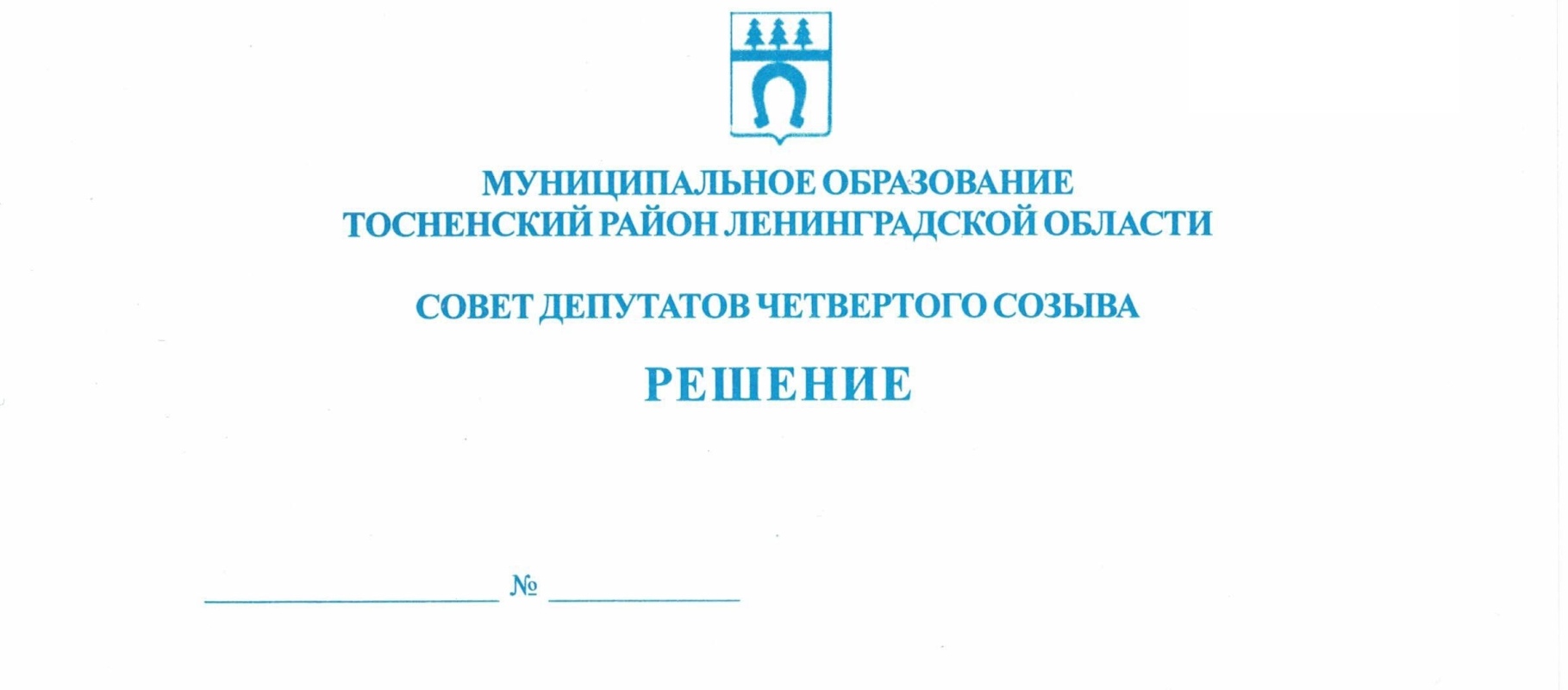      24.03.2021                     94О ежегодном отчете главы муниципального образованияТосненский район Ленинградской области о результатахсвоей деятельности и деятельности подведомственных емуорганов местного самоуправления, в том числе о решениивопросов, поставленных советом депутатов муниципальногообразования Тосненский район Ленинградской области	Заслушав и обсудив ежегодный отчет главы муниципального образования Тосненский район Ленинградской области о результатах своей деятельности и деятельности  подведомственных ему органов местного самоуправления, в том числе о решении вопросов, поставленных советом депутатов муниципального образования Тосненский район Ленинградской области за 2020 год, совет депутатов муниципального образования Тосненский район Ленинградской областиРЕШИЛ:	1. Ежегодный отчет главы муниципального образования Тосненский район Ленинградской области о результатах своей деятельности и деятельности подведомственных         ему органов местного самоуправления, в том числе о решении вопросов, поставленных советом депутатов муниципального образования Тосненский район Ленинградской        области за 2020 год, принять к сведению (приложение).	2. Признать деятельность главы муниципального образования Тосненский район Ленинградской области и деятельность подведомственных ему органов местного           самоуправления, в том числе о решении вопросов, поставленных советом депутатов     муниципального образования Тосненский район Ленинградской области за 2020 год,    удовлетворительной.	3. Аппарату совета депутатов муниципального образования Тосненский район     Ленинградской области обеспечить официальное опубликование и обнародование настоящего решения.Глава муниципального образования                                                                        В.В. ЗахаровПопова Елена Николаевна, 8(81361)3325914 гвПриложениек решению совета депутатовмуниципального образованияТосненский район Ленинградской областиот  24.03.2021  № 941. Результаты деятельности подведомственных главе муниципального образованияТосненский район Ленинградской области органов местного самоуправления в развитии муниципального образования Тосненский район Ленинградской области в отчетномпериоде, в том числе решения вопросов, поставленных советом депутатов муниципального образования Тосненский район Ленинградской области	Ушедший 2020-й год в Ленинградской области был Годом победителей, как ни странно бы это звучало, но действительно каждому из нас пришлось доказывать, что сообща мы можем побеждать и решать любую проблему. Пандемия коронавируса, охватившая мировое сообщество, сделала свои коррективы. Не все, что было задумано и запланировано в 2020 году органами местного самоуправления, удалось реализовать на территории Тосненского района. Но несмотря на непростую ситуацию тосненцы отметили         90-летие Тосненского района, 75-летие Великой Победы, приняли участие в Общероссийском голосовании по вопросу одобрения изменений, вносимых в Конституцию Российской Федерации, выборах Губернатора Ленинградской области. Большая часть мероприятий органов местного самоуправления, культурно-массовых, спортивных проходили       не столь масштабно, как хотелось. Но данная ситуация позволила пересмотреть формы взаимодействия органов местного самоуправления с населением и перейти на другой уровень. Больше информации о деятельности направлялось в социальные сети, в период пандемии увеличился электронный документооборот, задействован портал государственных услуг Российской Федерации, хотя такая форма получения информации из государственных органов населением долго не принималась и по старинке было проще идти на прием   в различные органы и структуры, чем регистрироваться и пользоваться сайтом госуслуг.	По итогам года можно сказать, что совместными усилиями удалось удержать показатели по отдельным отраслям промышленности, сельскохозяйственного производства на уровне 2019 года, а по некоторым имеется даже небольшая положительная динамика, но есть и уменьшение производительности.	Для более рационального исполнения бюджета Тосненского района на заседаниях совета депутатов принимались решения о внесении изменений в утвержденный бюджет муниципального образования 2020 года, корректировались муниципальные программы.Промышленность	В 2020 году экономика Тосненского района развивалась в условиях карантинных ограничений.	За отчетный год отгружено товаров собственного производства, выполнено работ, услуг собственными силами предприятий, численность которых превышает 15 человек, на сумму 64,99 млрд. рублей или 106,8 % к уровню аналогичного периода прошлого года.	90% от общего объема отгруженных товаров собственного производства, выполненных работ и услуг приходится на предприятия обрабатывающих производств. По итогам отчетного года отрасль «обрабатывающие производства» показывает положительную динамику в стоимостном выражении и составляет 51395,6 млн. рублей или 106,2% к аналогичному периоду прошлого года.2	Высокие темпы роста показали производства химической продукции. Наиболее крупные предприятия, представляющие данный вид экономической деятельности: ООО «Хенкель Рус» (производство клеев), ООО «Интерфилл» (производство мыла, моющих и чистящих средств), ООО «Ланитекс-Оптима 7» (производство сырья для косметики и бытовой химии), ООО «Интерфом-Спб» (производство поролона), ООО «Йотун Пэйнтс» (производство лакокрасочных материалов).	Наряду с этим, отмечаются факты негативного влияния распространения новой    коронавирусной инфекции на деятельность промышленных предприятий: отдельные      поставщики материалов и подрядчики были вынуждены перенести сроки выполнения    работ, заказов и планов производства. У ООО «Алпла» наблюдается снижение объемов производства из-за переноса 50% производственных мощностей цеха литья пластика на другую площадку. ООО «Катерпиллар Тосно» снизило объемы производства по сравнению с аналогичным периодом прошлого года из-за отказа ряда дилеров от заказов на территории СНГ. На АО «Томез» снижение бюджетного финансирования отраслей дорожного и коммунального хозяйства привели к падению спроса на продукцию предприятия   (более 90% покупателей продукции АО «ТОМЕЗ» – это государственные и муниципальные предприятия дорожного и жилищно-коммунального хозяйства). В связи с отсутствием заказов, загруженность производства составила 15-20% от имеющихся мощностей, что отрицательно сказалось на среднем уровне заработной платы, отчислениях по налогам и сборам. ЗАО «Тосненский комбикормовый завод» в 2020 году вошло в национальный проект «Повышение производительности труда и поддержка занятости населения», старт проекта запланирован на 2021 год.Сельское хозяйство	На территории Тосненского района продолжают работу 14 организаций агропромышленного комплекса, из них 9 сельскохозяйственных, 5 предприятий пищевой и перерабатывающей промышленности. Сельскохозяйственную продукцию также производят крестьянские (фермерские) и личные подсобные хозяйства.	Молочное животноводство представлено предприятиями: АО «Племхоз им. Тельмана», ООО «Альма» (с 2021 г. ООО «Технократ»), АО «Любань», ООО «СП «Восход», ООО «Петрохолод Аграрные технологии», ООО «София».	Свиноводческое направление сельского хозяйства Тосненского района осуществляется двумя крупными комплексами: ООО «Идаванг Агро» и ООО «Агрохолдинг «Пулковский».	Выращиванием птицы (индейка) занимается ООО «Конкорд».	Наиболее крупные предприятия района пищевой и перерабатывающей промышленности: ООО «Аскания», ИП Самохина Е.А. (пекарня «Ижора  хлеб»), ЗАО «Тосненский комбикормовый завод», ИП «Бодрова» (кондитерский цех «Лакомка»), ООО «Тосненский мясоперерабатывающий комбинат» – один из крупных мясоперерабатывающих предприятий в Северо-Западном регионе, ориентирован на убой и первичную переработку КРС и свиней. ООО «Северная креветка» – первая креветочная ферма в Ленинградской области.Поголовье крупного рогатого скота осталось стабильным, по сравнению с аналогичным периодом 2019 года. Отмечено увеличение производства молока за счет увеличения надоя на 1 фуражную корову – на 256 кг, что показывает высокий уровень племенной работы     в хозяйствах района.	Поголовье свиней составило 96% от аналогичного периода 2019 года. Незначительное снижение поголовья отмечается в ООО «Идаванг Агро», что связано с открытием    дочернего комплекса  компании  в Лужском  районе и переводом части  поголовья на  дан-3ную территорию. Производство свинины в живом весе за 2020 год по Тосненскому району составило 17 675 тонн.	По направлению индейководство ООО «Конкорд» в 2020 году произведено продукции птицеводства 226,7 тыс. голов, живым весом 4 678,7 тонн.	В Тосненском районе 87% (10225 га) посевных площадей занято кормовыми культурами (многолетние, однолетние травы, кормосмеси на силос, сено и зеленый корм), так как основное направление развития агропромышленного комплекса района молочное   животноводство. В 2020 году увеличились площади, занятые зерновыми (ячмень, овес) –  с 1 319 га до 1 585 га. По хозяйствам: АО «Племхоз им. Тельмана» – 110 га, ООО Восход – 154 га, ООО «Петрохолод. Аграрные технологии» – 231 га. Зерновые выращиваются для добавления зерна в рацион КРС, частично замещая дорогостоящие концентрированные корма. Валовый сбор составил 6,7 тыс. т, урожайность 35,9 ц/га, что составило 101 %      от значения 2019 года. Кормозаготовка прошла в установленные агрономические сроки    в полном объеме. Заготовлено сена 3 545 т, сенажа 1 611 т, различного вида силоса 95 957 т, зерна фуражного 3 881 т.	В районе порядка 12 тыс. личных подсобных хозяйств и 60 крестьянских (фермерских) хозяйств, в том числе 40 крестьянских (фермерских) хозяйств ведут сельскохозяйственную деятельность. За 2020 год заключено 48 соглашений с хозяйствами, получившими субсидии из областного бюджета на возмещение части затрат на приобретение  комбикорма, сумма выплаченных средств составила 5 млн. рублей. Количество получателей субсидии из областного бюджета на маточное поголовье составило 12 единиц на общую сумму 910 тыс. рублей.	Ощутимый вклад в развитие сельского хозяйства на территории Тосненского района  вносят крестьянско-фермерские хозяйства, деятельность которых поддерживалась грантами и субсидиями из областного и федерального бюджетов. Количество начинающих  фермеров, семейных животноводческих ферм, получателей гранта «Агростартап» на сопровождении – 13 единиц, в том числе грантополучатели 2020 года – 3 единицы, сумма  полученных грантов из областного бюджета составила 12,3 млн. рублей. Два фермерских  хозяйства получили субсидию из областного бюджета на производство мяса в сумме       3,7 млн. рублей. Трем фермерским хозяйствам выделено из областного бюджета на растениеводство 5,9 млн. рублей. Кроме федеральных и областных средств 8 фермеров получили средства местного бюджета на возмещение затрат по содержанию основного поголовья сельскохозяйственных животных в сумме 1,3 млн. рублей.Инвестиции	Инвестиционная привлекательность Тосненского района по-прежнему сохраняется, хотя экономическая ситуация в целом не дала в полной мере некоторым предприятиям, находящимся на территории района, реализовать инвестиционные планы, поэтому ввод ряда инвестиционных проектов перенесен на ближайшее время.	На территории Федоровского городского поселения в апреле 2020 года открыто    новое производство ООО «Морские Пропульсивные Системы» по выпуску судовых     двигателей и дизель-генераторов, систем управления и судовых компрессорных установок для кораблей ВМФ России. Объем инвестиций в новый объект предприятия составил около 200 млн. руб. В июле состоялось открытие ООО «ЛЕКСОР», предприятия по переработке отходов резины.	В октябре месяце в Тосненском районе состоялось открытие новых предприятий      и дополнительных производств: распределительного центра торговой сети «ЛЕНТА», ООО «Аттика», ООО «Мегаполис».4	Все это дало возможность увеличить количество рабочих мест для жителей района, и, естественно, увеличить поступление средств в бюджет.Исполнение доходной части консолидированного бюджета	Доходная часть консолидированного бюджета Тосненского района Ленинградской области за 2020 год выполнена в целом на 94,5%, в 2019 году на 102,4%. При годовом плане 5 млрд. 152 млн. 583 тыс. рублей фактически получено 4 млрд. 866 млн. 872 тыс. рублей. По налоговым и неналоговым доходам доходная часть бюджета исполнена на 100,9%, при годовом плане 2 млрд. 050 млн. 925 тыс. рублей фактически получено 2 млрд. 068 млн. 529 тыс. рублей. По сравнению с 2019 годом за 2020 год в казну муниципального образования поступило на 120 млн. 220 тыс. рублей меньше налоговых и неналоговых  доходов.	По безвозмездным поступлениям годовой план 3 млрд. 101 млн. 658 тыс. рублей   исполнен в сумме 2 млрд. 798 млн. 343 тыс. рублей или на 90,2%.  Если сравнивать с 2019 годом, можно констатировать увеличение объема безвозмездных поступлений на 446 млн. 990 тыс. рублей.	Основным доходным источником в консолидированном бюджете Тосненского    района остается налог на доходы физических лиц, который составляет 1 млрд. 082 млн. 767 тыс. рублей или 52,3% всех налоговых и неналоговых доходов. План по данному     доходному источнику выполнен на 97,1%. В сравнении с 2019 годом поступление НДФЛ уменьшилось на 85 млн. 945 тыс. рублей.	Бюджетные назначения по налоговым доходам в сумме 1 млрд. 718 млн. 210 тыс. рублей за 2020 год выполнены на 101,3% и составили 1 млрд. 741 млн. 117 тыс. рублей. Их доля в общем объеме налоговых и неналоговых доходов составила 84,2%.	В составе налоговых доходов консолидированного бюджета муниципального образования наряду с налогом на доходы физических лиц к основным доходным источникам относятся:	- земельный налог, его поступления составили 289 млн. 775 тыс. рублей, или 101,6% годового плана, утвержденного в размере 285 млн.155 тыс. рублей;	- налог, взимаемый в связи с применением упрощенной системы налогообложения поступил в сумме 246 млн. 742 тыс. рублей или 126,2% годовых назначений в размере 195 млн. 550 тыс. рублей;	- единый налог на вмененный доход для отдельных видов деятельности зачислен      в объеме 32 млн. 629 тыс. рублей или 91,1% годовых назначений в размере 35 млн. 802 тыс. рублей.	Эти четыре налога сформировали 94,9% от поступлений по налоговым доходам консолидированного бюджета Тосненского района Ленинградской области. В сравнении с 2019 годом поступления по земельному налогу и налогу, взимаемому в связи с применением упрощенной системы налогообложения, возросли на 508 тыс. рублей и 20 млн. 601 тыс. рублей соответственно, а поступления по единому налогу на вмененный доход для отдельных видов деятельности снизились на 3 млн. 311 тыс. рублей, конечно, свою роль тут сыграла пандемия и ограничительные меры.	В 2020 году неналоговые доходы поступили в сумме 327 млн. 412 тыс. рублей,     что составляет 98,4% от плановых назначений в размере 332 млн. 715 тыс. рублей. Доля неналоговых доходов в общем объеме налоговых и неналоговых доходов составила 15,8%.	В составе неналоговых доходов значительный удельный вес занимают:5	- доходы от оказания платных услуг (работ) и компенсации затрат государства –   108 млн. 945 тыс. рублей или 33,3% от неналоговых доходов консолидированного бюджета. Годовой план по данным доходным источникам выполнен на 134,1%;	- доходы от использования имущества, находящегося в государственной и муниципальной собственности – 105 млн. 107 тыс. рублей или 32,1% от неналоговых доходов консолидированного бюджета. Годовой план выполнен на 98,6%;	- доходы от продажи материальных и нематериальных активов – 89 млн. 639 тыс. рублей или 27,4% от неналоговых доходов консолидированного бюджета. Годовой план выполнен на 68,4%.Исполнение расходной части консолидированного бюджета Тосненского района Ленинградской области	Расходы консолидированного бюджета Тосненского района Ленинградской области за 2020 год составили   5 млрд. 125 млн. 753 тыс. рублей, что составляет 92,4% от плановых ассигнований 2020 года (5 млрд. 546 млн. 534 тыс. рублей).	Для сравнения: исполнение расходной части консолидированного бюджета Тосненского района Ленинградской области за 2019 год составило 4 млрд. 292 млн. 240 тыс. рублей или 91,8% от плановых ассигнований 2019 года (4 млрд. 676 млн. 944 тыс. рублей).	Таким образом, фактические расходы консолидированного бюджета Тосненского района Ленинградской области в 2020 году на 834 млн. 513 тыс. рублей выше уровня 2019 года.	На финансирование социально-культурной сферы направлено в общей сумме 3 млрд. 257 млн. 753 тыс. рублей, что составляет 63,6% от общей суммы фактических   расходов консолидированного бюджета за отчетный период, в том числе:	- на образование – 2 млрд. 492 млн. 590 тыс. рублей;	- на культуру – 328 млн. 678 тыс. рублей;	- на социальную политику – 278 млн. 084 тыс. рублей;	- на физическую культуру и спорт – 158 млн. 401 тыс. рублей.	В 2019 году на финансирование социально-культурной сферы направлено в общей сумме 2 млрд. 867 млн. 578 тыс. рублей, таким образом, в 2020 году по сравнению с уровнем 2019 года расходы на социально-культурную сферу возросли на 390 млн. 175 тыс. рублей.	В разрезе разделов бюджетной классификации расходы консолидированного бюджета Тосненского района Ленинградской области за 2020 год исполнены следующим образом:6	В 2020 году на территории Тосненского района Ленинградской области продолжилась реализация национальных и федеральных проектов.	Два поселения Тосненского района Ленинградской области (Лисинское сельское поселение и Любанское городское поселение) принимали участие в реализации федерального проекта «Обеспечение устойчивого сокращения непригодного для проживания     жилищного фонда» в рамках национального проекта «Жилье и городская среда». На мероприятия по переселению граждан из аварийного жилищного фонда в течение 2020 года направлено 13 млн. 274 тыс. рублей. В 2019 году данный федеральный проект на территории района не осуществлялся.	Семь поселений Тосненского района Ленинградской области (Любанское городское поселение, Никольское городское поселение, Тосненское городское поселение, Ульяновское городское поселение, Федоровское городское поселение, Форносовское городское поселение, Тельмановское сельское поселение) принимали участие в реализации федерального проекта «Формирование комфортной городской среды» в рамках национального проекта «Жилье и городская среда». На данные мероприятия было направлено 237 млн. 305 тыс. рублей, в том числе за счет средств федерального бюджета 74 млн. 086 тыс. рублей. По сравнению с 2019 годом объем ресурсного обеспечения данного федерального проекта значительно увеличился – на 124 млн. рублей.	В муниципальном образовании Тосненский район Ленинградской области в 2020 году реализовывались два национальных проекта: «Образование» и «Демография».	В рамках реализации национального проекта «Образование» исполняются мероприятия двух федеральных проектов:	- «Современная школа». На мероприятия по обновлению материально-технической базы для формирования у обучающихся современных технологических и гуманитарных навыков при реализации данного федерального проекта учреждениями образования профинансировано 11 млн. 094 тыс. рублей, в том числе за счет средств федерального бюджета 6 млн. 689 тыс. рублей. В реализации проекта принимали участие МКОУ «Тельмановская СОШ», МКОУ «Федоровская СОШ», МБОУ «Гимназия № 1 г. Никольское», МБОУ «СОШ № 3 г. Тосно», МБОУ «СОШ № 1 г. Тосно»;	- «Успех каждого ребенка». На мероприятия по созданию новых мест дополнительного образования детей учреждениями дополнительного образования направлено 2 млн. 516 тыс. рублей, в том числе за счет средств федерального бюджета 1 млн. 517 тыс. рублей. В реализации проекта участвовали МАУ ДО «Центр информационных технологий», МБУ ДО «Маленькие звездочки».	В рамках реализации национального проекта «Демография» исполняются мероприятия федерального проекта «Спорт – норма жизни». На мероприятия по обеспечению уровня финансирования организаций, осуществляющих спортивную подготовку в соответствии с требованиями федеральных стандартов спортивной подготовки, профинансировано 3 млн. 704 тыс. рублей. Принимали участие в реализации проекта МКУ «Тосненская спортивная школа олимпийского резерва по дзюдо» и МБУ «Спортивный центр Тосненского района».Муниципальные программы	Формирование бюджета на 2020 год осуществлялось на основании утвержденных муниципальных программ. В 2020 году в муниципальном образовании Тосненский район Ленинградской области действовали 10 муниципальных программ, доля программных расходов в общей сумме фактических расходов бюджета составила 87,1%.7	Для сравнения, в 2019 году доля программных расходов в общей сумме фактических расходов бюджета составила 86,8%. Таким образом, наблюдается некоторое увеличение доли программных расходов бюджета. Сведения об исполнении муниципальных программ муниципального образования Тосненский район Ленинградской области представлены в таблице:8	В целом муниципальные программы, действовавшие в муниципальном образовании  в 2020 году исполнены на 94,3%, в 2019 году – на 93,9%. Неполное освоение средств в рамках отдельных муниципальных программ связано с отменой мероприятий и невозможностью их проведения по причине запрета проведения массовых мероприятий в связи с распространением новой коронавирусной инфекции. Анализ исполнения данной части расходов муниципального бюджета показал улучшение работы исполнительных органов  с муниципальными программами, положительная динамика в реализации муниципальных программ прослеживается.Адресная инвестиционная программа	В 2020 году годовой план ассигнований на бюджетные инвестиции составил 389 млн. 107 тыс. рублей, в том числе за счет средств федерального бюджета 583 тыс. рублей, за счет средств областного бюджета Ленинградской области 195 млн. 624 тыс. рублей. За 2020 год исполнено 283 млн. 728 тыс. рублей. Надо отметить, что ситуация       с реализацией адресной инвестиционной программы несколько улучшилась по сравнению с 2019 годом. Исполнение адресной инвестиционной программы рассматривалось на заседаниях совета депутатов муниципального образования, обсуждались проблемы и пути их решения, данный вопрос постоянно находится в поле зрения депутатского корпуса, так как объекты программы социально важные для населения нашего района.9	За 2020 год объем инвестиций, вложенных в проектирование, строительство и реконструкцию объектов, заказчиком которых выступает администрация муниципального образования Тосненский район Ленинградской области, составил 192 067,642 тыс. рублей. Работы выполнялись за счет средств бюджета муниципального образования Тосненский район Ленинградской области и бюджета Ленинградской области.	Ситуация по освоению средств по строительству и реконструкции объектов социальной сферы за 2020 год сложилась следующая:102. Результаты деятельности главы муниципального образованияТосненский район Ленинградской области	Деятельность совета депутатов муниципального образования Тосненский район  Ленинградской области и главы муниципального образования осуществлялась в соответствии с Планами работы на 2020 год, утвержденными решениями совета депутатов муниципального образования, планами работы аппарата совета депутатов, утвержденными  главой муниципального образования Тосненский район Ленинградской области.	В сентябре 2020 года в Тельмановском сельском поселении проведены довыборы депутатов советов депутатов. В совете депутатов района каждое поселение представляют два представителя – глава и депутат поселения. Советы депутатов поселений решали вопросы местного значения, депутаты от поселений на районном уровне активно принимали участие в заседаниях совета депутатов муниципального образования, выносили на обсуждение проблемы своих территорий.	За отчетный период проведено 12 заседаний совета депутатов муниципального    образования, из них 4 внеочередных – одно заседание состоялось в дистанционном формате.	Плодотворно прошло 23 заседания постоянных комиссий совета депутатов, из них 12 совместных заседаний постоянных комиссий, на которых рассмотрены проекты решений совета депутатов, 11 заседаний профильных комиссий совета депутатов: 2 заседания постоянной комиссии по местному самоуправлению, 4 заседания постоянной комиссии  по социальной и жилищной политике, 4 заседания постоянной комиссии по бюджету, 1 заседание постоянной комиссии по экономической политике. Профильные комиссии      совета депутатов в течение года рассматривали внесение изменений в действующие      муниципальные программы, одобрили принятие программы «Управление муниципальными финансами муниципального образования Тосненский район Ленинградской области» с новым сроком реализации с 2021 по 2024 годы. Администрация муниципального образования Тосненский район Ленинградской области в 2020 году разработала очень нужную и ожидаемую программу «Организация транспортного обслуживания населения муниципального образования Тосненский район Ленинградской области», которую депутаты рассмотрели и одобрили со сроком реализации с 2021 по 2023 годы, рассмотрены материалы кандидатов на присвоение звания «Почетный гражданин муниципального образования Тосненский район Ленинградской области».	В 2020 году советом депутатов муниципального образования принято 56 решений  (инициаторы подготовки решений: администрация муниципального образования Тосненский район Ленинградской области – 25 решений; глава муниципального образования Тосненский район Ленинградской области – 30 решений; Контрольно-счётная палата муниципального образования Тосненский район Ленинградской области – 1 решение).11	Совет депутатов муниципального образования Тосненский район Ленинградской области при рассмотрении проектов решений учитывал заключения Контрольно-счетной палаты муниципального образования Тосненский район Ленинградской области, предложения, поступавшие от Тосненской городской прокуратуры. Из принятых решений наиболее важные и значимые для дальнейшего социально-экономического развития муниципального района:	1. Об Уставе муниципального образования Тосненский район Ленинградской       области.	2. О бюджете муниципального образования Тосненский район Ленинградской      области на 2021 год и на плановый период 2022 и 2023 годов.	3. Об утверждении положения о бюджетном процессе в муниципальном образовании Тосненский район Ленинградской области	4. О порядке организации и проведении общественных обсуждений, публичных слушаний на территории муниципального образования Тосненский район Ленинградской области.	5. Об утверждении Порядка назначения и проведения опроса граждан на территории муниципального образования Тосненский район Ленинградской области	6. О порядке заключения советом депутатов муниципального образования Тосненский район Ленинградской области соглашения с представительным органом поселения, входящего в состав муниципального района, о передаче контрольно-счетному органу    муниципального района полномочий контрольно-счетного органа поселения по осуществлению внешнего муниципального финансового контроля.	7. О внесении изменений в Положение о предоставлении жилых помещений специализированного (служебного) жилищного муниципального образования Тосненский район Ленинградской области, утвержденное решением совета депутатов муниципального образования Тосненский район Ленинградской области от 21.12.2018 № 277.	8. Об оплате труда работников муниципальных учреждений муниципального образования Тосненский район Ленинградской области.	9. Об утверждении Порядка предоставления главными распорядителями средств бюджета муниципального образования Тосненский район Ленинградской области в комитет финансов администрации муниципального образования Тосненский район Ленинградской области информации о совершаемых действиях, направленных на реализацию муниципальным образованием права регресса, либо об отсутствии оснований для предъявления иска о взыскании денежных средств в порядке регресса.	В 2020 году в целях усовершенствования системы поощрения граждан депутатами утверждено новое Положение о звании «Почетный гражданин муниципального образования Тосненский район Ленинградской области», которое является высшей наградой      муниципального образования Тосненский район Ленинградской области и присваивается гражданам за заслуги в трудовой деятельности, достижения в области здравоохранения, культуры, образования, спорта, общественной работы, благотворительной деятельности, направленные на развитие муниципального образования Тосненский район Ленинградской области и прославление его на региональном и федеральном уровнях.	Постановлением главы муниципального образования учрежден Почётный знак главы муниципального образования Тосненский район Ленинградской области «Общественное признание», которым будут поощряться активные граждане за особые личные заслуги перед муниципальным образованием.	Разработано и утверждено постановлением главы муниципального образования Положение о Совете Почетных граждан при главе муниципального образования Тосненский район Ленинградской области, задачами которого является:12	- обсуждение общественно-значимых вопросов развития муниципального образования Тосненский район Ленинградской области;	- разработка предложений по вопросам социально-экономического, общественно-политического и культурного развития муниципального образования Тосненский район Ленинградской области;	- организация просветительно-воспитательной работы, направленной на воспитание патриотизма, сохранение и приумножение духовных ценностей и истории муниципального образования Тосненский район Ленинградской области;	- участие в торжественных и иных публичных мероприятиях.	В настоящее время состав Совета Почетных граждан формируется.	В течение года депутатами совета депутатов муниципального образования на заседаниях совета депутатов заслушаны отчеты:	- главы администрации муниципального образования Тосненский район Ленинградской области о результатах его деятельности и деятельности администрации Тосненского района за 2019 год;	- председателя Контрольно-счетной палаты муниципального образования Тосненский район Ленинградской области о работе Контрольно-счетной палаты муниципального образования за 2019 год;	- об исполнении бюджета муниципального образования за 2019 год;	- об отчете Контрольно-счетной палаты муниципального образования Тосненский район Ленинградской области о результатах проверки целевого использования средств бюджетов муниципальных образований, выделенных на проведение выборов в 2019 году.	Для реализации прав граждан на непосредственное осуществление местного самоуправления в течение года с соблюдением мер безопасности организованы и проведены публичные слушания:	- по внесению изменений в Устав муниципального образования Тосненский район Ленинградской области;	- по отчету об исполнении бюджета муниципального образования Тосненский район Ленинградской области за 2019 год;	- по проекту решения «О бюджете муниципального образования Тосненский район       Ленинградской области на 2021 год и на плановый период 2022 и 2023 годов».	Исполнительные органы местного самоуправления Тосненского района на заседаниях совета депутатов муниципального образования информировали депутатский корпус о реализации и исполнении муниципальных программ, адресной инвестиционной программы, о деятельности структурных подразделений администрации муниципального   образования. Для ознакомления с исполнением отдельных полномочий администрацией муниципального образования депутаты совета депутатов муниципального образования принимали участие в заседаниях рабочих групп, работах комиссий, входили в составы коллегиальных органов, принимали участие и в других значимых мероприятиях, организованных администрацией муниципального образования Тосненский район Ленинградской области, органами местного самоуправления поселений Тосненского района.	Проведен муниципальный этап ежегодного конкурса на лучшую организацию работы представительных органов местного самоуправления Тосненского района Ленинградской области за 2020 год. Материалы победителей представлены в Законодательное собрание Ленинградской области для участия в областном конкурсе, и по итогам областного конкурса совет депутатов муниципального образования Тосненский район Ленинградской области занял 1 место в номинации «Представительный орган муниципального района      с численностью населения свыше 75 тысяч человек», совет депутатов Тосненского городского поселения – 2 место в номинации «Представительный орган городского поселения   с  численностью населения свыше 20 тысяч человек», совет депутатов Любанского  город-13ского поселения – 2 место в номинации «Представительный орган городского поселения   с численностью населения до 10 тысяч человек».	В течение года депутаты советов депутатов поселений повышали свой профессиональный уровень, принимая участие в обучающих семинарах в форме видеоконференций, проходили обучение в «Муниципальной школе» при Законодательном собрании Ленинградской области по нормотворческой, законодательной деятельности, в онлайн-формате   занятия посетили 58 человек. Также у муниципальных депутатов появилась возможность присутствия на он-лайн заседаниях Совета представительных органов муниципальных образований Ленинградской области при Законодательном собрании Ленинградской области, ассоциации «Совет муниципальных образований Ленинградской области». Что тоже являлось интересным опытом работы, так как ранее на эти заседания выезжали только избранные от района представители.	Постигая азы законотворчества, продолжили работу в Молодежном парламенте   Законодательного собрания Ленинградской области молодые депутаты Тосненского городского поселения и Трубникоборского сельского поселения. Надо сказать, что молодежная политика в районе в 2020 году перешла на новый более организованный уровень,  нацеленный на включение молодежи в реальные процессы развития территорий муниципальных образований. В 2020 году особенно ощутилось желание молодых людей участвовать в этом деле. Мы увидели, что ребята охотно участвуют в патриотических акциях,   отслеживают публикации в социальных сетях и не стесняются обсуждать проблемные   вопросы. Критика, которую получаем иногда в социальных сетях, говорит о том, что у нас растет неравнодушное молодое поколение и это дает возможность понять проблемы и пути дальнейшего социально-экономического развития.	В отчетном году увеличилось количество молодых людей, участвующих в различных волонтерских движениях. В Тосненском районе большую помощь населению в период ограничительных мер оказали участники волонтерского штаба по доставке продуктов питания, лекарств проекта «Мы вместе». У молодежи района теперь есть свой центр притяжения – молодежный коворкинг-центр, созданный в сентябре 2020 года за счет субсидий из бюджета Ленинградской области. В коворкинг-центре организуется много мероприятий познавательных, учебных, там можно презентовать личные проекты или просто пообщаться. Думаю молодым депутатам поселений, членам Молодежного парламента   Ленинградской области следует подключаться к взаимодействию с коворкинг-центром, возможно организовать уроки парламентаризма или другие мероприятия.	С 2019 года городские и сельские поселения Тосненского района подключены к электронной площадке «Рейтинг молодежной политики», где размещается информация     в режиме реального времени по реализации молодежной политики. По итогам 2020 года победителем среди 178 муниципальных образований Ленинградской области стало Тосненское городское поселение, среди поселений Тосненского района второе место присуждено Рябовскому городскому поселению, третье место – Никольскому городскому  поселению. Размещение информации молодежной направленности на различных интернет-площадках усиливает интерес к проводимым мероприятиям, информационные технологии вошли в нашу жизнь навсегда, поэтому работу в данном направлении необходимо  продолжать.	Находиться в постоянной связи с населением – это основная задача народных избранников. К сожалению, в ушедшем году в связи с пандемией коронавируса и ограничительными мерами проведено три личных приема граждан главой муниципального образования, в течение года организовать постоянный ежемесячный прием граждан не удалось. В социальных сетях и на сайте администрации гражданам было рекомендовано обращаться по возникающим вопросам и проблемам по телефону, письменно по электронной       почте, либо  посредством  почтового отправления. За год  таким образом поступило 51 об-14ращение. Основные вопросы, которые волновали граждан, касались организации вывоза  твердых коммунальных отходов, много обращений по вопросам деятельности садовых некоммерческих товариществ, о приватизации земельных участков, жилищные вопросы.	В течение года проведено три расширенных совещания с органами управления Тосненского района, администрацией муниципального образования Тосненский район Ленинградской области и органами местного самоуправления поселений, где рассматривались текущие вопросы и проблемы.	Согласно новому Положению о Консультативном совете при главе муниципального образования Тосненский район Ленинградской области организован прием документов    от представителей общественных организацией, объединений, политических партий.    Постановлением главы муниципального образования в 2020 году сформирован состав Консультативного совета в количестве 11 человек, максимальное количество членов не может быть более 20 человек, любая общественная организация, имеющая официальный статус и соответствующая критериям отбора, может направить члена организации для работы в Консультативном совете. К сожалению, в прошедшем периоде из-за сложившейся эпидемиологической ситуации состоялось только одно заседание Консультативного совета, но связь с общественными организациями не прерывалась, руководители и представители организаций принимали участие во всех значимых мероприятиях района, за что им отдельная благодарность.	Напомню, общественные объединения, зарегистрированные на территории муниципального образования, имеют возможность участия в реализации муниципальной программы «Поддержка социально-ориентированных некоммерческих организаций на территории муниципального образования Тосненский район Ленинградской области». В 2020 году данной возможностью на конкурсной основе воспользовались: Ленинградская областная общественная организация социальных программ «Центр женских инициатив»,  Благотворительный Фонд помощи нуждающимся детям «Вера и Надежда», Ленинградская областная общественная организация «Сохранение природы и культурного наследия», каждая организация получила по 200 тыс. рублей на реализацию своих проектов.	Для мониторинга социально-экономической обстановки в течение года совершены выезды в поселения Тосненского района:	- на заседания советов депутатов Никольского, Красноборского, Рябовского, Форносовского городских и Тельмановского сельского поселений;	- для участия в работе собраний, посвящённых итогам социально-экономического развития в 2019 году и задачам на 2020 год, в Нурминское, Шапкинское, Трубникоборское, Тельмановское сельские поселения и Никольское, Фёдоровское, Рябовское городские поселения;	- для участия во встрече с депутатами в Никольское городское поселение.	Организованы и проведены:	- совещание по увековечиванию памяти Н.Ф. Федорова, Героя Социалистического Труда;	- совещание по подготовке к выборам Губернатора Ленинградской области;	- заседание рабочей группы по разработке законодательной инициативы регулирования вопроса организации и использования зон отдыха на водных объектах общего пользования в границах муниципального образования Тосненский район Ленинградской области;	- встречи с представителями молодёжного кадрового резерва ВПП «Единая Россия» и другие.15	Депутаты совета депутатов муниципального образования принимали участие в рабочих поездках Губернатора Ленинградской области в Федоровское и Никольское городские поселения, встречах с руководителями органов исполнительной власти Ленинградской области.	В декабре проведена традиционная встреча со средствами массовой информации Тосненского района по итогам 2020 года. Отрадно, что средства массовой информации нашего района, а именно газета «Тосненский вестник», тосненское телевидение ООО «В.И.-ТОС» являются постоянными участниками районных мероприятий и доносят до читателей и зрителей социально-экономическую ситуацию в поселениях, изменения в нормативных документах и просто рассказывают о жизни наших граждан, о работе организаций и предприятий.	Аппаратом совета депутатов муниципального образования проведена работа по приему документов от кандидатов в члены Общественной палаты Тосненского района. В сентябре 2020 года решением совета депутатов утвержден новый состав Общественной палаты муниципального образования Тосненский район Ленинградской области, численность которого по состоянию на декабрь составляла 11 человек. Второй состав Общественной палаты Тосненского района будет функционировать в течение следующих трех лет.	Надеюсь в 2021 году эпидемиологическая ситуация стабилизируется, и органы местного самоуправления Тосненского района войдут в привычный режим работы, так как в наступившем году нам многое предстоит сделать.	Правительством Российской Федерации запланированы мероприятия по Всероссийской переписи населения, которые начнутся с апреля, но основной этап состоится с 23 августа по 30 сентября, прошу граждан, находящихся на территории нашего района, принять участие в переписи, не дожидаясь визита переписчика, а переписаться самостоятельно на портале государственных услуг или в МФЦ. Это важное мероприятие, которое проводится раз в десятилетие и на этом основании делается демографический прогноз, который уже указывает дальнейшее социально-экономическое развитие и перспективы той или иной территории.	2021 год указом Президента Российской Федерации В.В. Путина объявлен Годом князя Александра Невского, великой личности и мудрого правителя, который и сейчас является важнейшей опорной точкой национального самосознания. Большим событием станет запланированное открытие памятника Александру Невскому в Тосненском районе и создание первой очереди природно-исторического парка на месте молитвы князя перед Невской битвой на территории Никольского городского поселения. В нашем районе появится еще одно место притяжения туристов, которое поспособствует культурному и экономическому развитию. Попрошу органы местного самоуправления Тосненского района всех уровней ответственно отнестись к организации мероприятий и провести их на высоком уровне.	Обращаюсь к гражданам с избирательным правом. 19 сентября состоятся выборы депутатов Государственной Думы Федерального Собрания Российской Федерации и депутатов Законодательного собрания Ленинградской области. Будут формироваться законодательные органы власти, которые в течение пяти следующих лет определят вектор  дальнейшего развития страны и Ленинградской области. Очень важно прийти на избирательные участки и отдать свой избирательный голос за тех кандидатов, которые по вашему мнению смогут менять жизнь страны и Ленинградской области к лучшему. Государством дано право гражданам выразить свою позицию, поэтому приглашаю вас сделать свой выбор.16	И, конечно же, много работы предстоит в течение 2021 года по подготовке к празднованию Дня Ленинградской области, которое состоится в 2022 году в нашем районе,        и город Тосно примет гостей со всех районов Ленинградской области. Необходимо качественно выполнить мероприятия по благоустройству, освоить запланированные средства.	От совета депутатов муниципального образования Тосненский район Ленинградской области и от себя лично благодарю за совместную работу и достигнутые результаты в таком непростом ушедшем году:	- администрацию муниципального образования Тосненский район Ленинградской области;	- Контрольно-счетную палату муниципального образования Тосненский район Ленинградской области;	- депутатов Законодательного собрания Ленинградской области Хабарова И.Ф., Лобжанидзе А.А., руководителей предприятий и организаций, общественных организаций.	В заключение отчета желаю, чтобы все планы и задачи которые стояли перед органами местного самоуправления в 2020 году, были завершены в 2021, и плодотворное   взаимное сотрудничество населения, органов местного самоуправления, федеральных, государственных структур было направлено на совместное достижение благосостояния Тосненского района.	Благодарю за внимание!Наименование разделаФактически исполнено,тыс. рублей% исполнения к годовому плану0100 «Общегосударственные вопросы»481 24194,20200 «Национальная оборона»5 611100,00300 «Национальная безопасность и правоохранительная деятельность»24 50992,40400 «Национальная экономика»228 45089,60500 «Жилищно-коммунальное хозяйство»1 122 28993,80700 «Образование»2 492 59095,20800 «Культура, кинематография»328 67882,71000 «Социальная политика»278 08485,51100 «Физическая культура и спорт»158 40177,61200 «Средства массовой информации»5 90078,3№
п/пНаименование муниципальной программыПлан                                2020 года,тыс. рублейФакт 2020 года, тыс. рублей% исполнения1Муниципальная программа «Создание условий для развития сельского хозяйства Тосненского района Ленинградской области»11 91411 914100,02Муниципальная программа «Развитие системы образования муниципального образования Тосненский район Ленинградской области»2 522 9702 394 95694,93Муниципальная программа «Развитие муниципальной службы муниципального образования Тосненский район Ленинградской области»36420857,34Муниципальная программа «Развитие физической культуры, спорта и молодежной политики в муниципальном образовании Тосненский район Ленинградской области»48 03547 24398,35Муниципальная программа «Развитие и поддержка малого и среднего предпринимательства на территории муниципального образования Тосненский район Ленинградской области»2 1192 118100,06Муниципальная программа «Поддержка отдельных категорий граждан, нуждающихся в улучшении жилищных условий, на территории Тосненского района Ленинградской области»120 60186 59471,87Муниципальная программа «Развитие культуры и туризма муниципального образования Тосненский район Ленинградской области»286 212265 78292,98Муниципальная программа «Безопасность муниципального образования Тосненский район Ленинградской области»7 3637 13696,99Муниципальная программа «Управление муниципальными финансами муниципального образования Тосненский район Ленинградской области»203 247202 84899,810Муниципальная программа «Поддержка социально ориентированных некоммерческих организаций на территории муниципального образования Тосненский район Ленинградской области»2 5802 580100,0ИтогоИтого3 205 4053 021 37994,3Наименование объектаПлан2020 год, тыс. рублейФакт2020 года,тыс. рублейОстаток год% исполнения годОбъекты в сфере образованияОбъекты в сфере образованияОбъекты в сфере образованияОбъекты в сфере образованияОбъекты в сфере образованияДошкольное образовательное учреждение на 200 мест по адресу: Ленинградская область, Тосненский район, пос. Тельмана, уч. 2/1-5, в т. ч. проектно-изыскательские работы7 346,71 109,66 237,115,1Дошкольное образовательное учреждение по адресу: Ленинградская область, Тосненский район, г. Никольское, ул. Школьная, д. 3, в т. ч. проектно-изыскательские работы18 812,410 431,48 381,055,5Пристройка спортивного зала к МКОУ «Федоровская СОШ»33 741,233 740,70,5100,0Реконструкция здания, расположенного по адресу: Ленинградская область, Тосненский район, г. Никольское, ул. Школьная, д. 11а, (МБОУ «Гимназия № 1 г. Никольское»), в т. ч. проектно-изыскательские работы16 811,516 760,850,799,7Дошкольное образовательное учреждение (ДОУ) на 180 мест по адресу: Ленинградская область, г. Тосно, мкр. 3, поз. 8162 895,6114 989,847 905,870,6Приобретение в муниципальную собственность имущества ОАО «РЖД», расположенного по адресу: Ленинградская область, г. Тосно, ул. Чехова, д. 111 598,211 598,10,1100,0Итого251 205,6188 630,462 575,275,1Объекты в сфере культурыОбъекты в сфере культурыОбъекты в сфере культурыОбъекты в сфере культурыОбъекты в сфере культурыРеконструкция здания начальной школы под МКОУ ДОД «Никольская детская школа искусств» и Никольскую библиотеку17 299,58 503,38 796,249,2Итого17 299,58 503,38 796,249,2Прочие расходыПрочие расходыПрочие расходыПрочие расходыПрочие расходы(Местный бюджет) Приобретение (строительство) жилых помещений для использования в качестве специализированного (служебного) муниципального жилищного фонда5 000,04 979,820,299,6Обеспечение предоставления жилых помещений детям-сиротам и детям, оставшимся без попечения родителей, лицам из их числа по договорам найма специализированных жилых помещений115 601,481 614,133 987,370,6Итого120 601,486 593,934 007,571,8Всего389 106,5283 727,6105 378,972,9№ п/пНаименование показателей2020 год2019 год12341Объем капитальных вложений, всего тыс. руб., в том числе:192 067,642155 667,3351- бюджет МО56 477,65155 016,3251- областной бюджет135 589,991100 651,0091- федеральный бюджет--